Kopij Wijkbladen;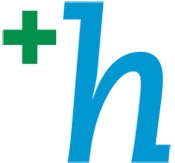 Groene Kruis Heerlen-Hoensbroek verstrekt subsidie!Heeft u of uw vereniging voorzichtig al weer nieuwe plannen om iets te organiseren?Is er wel een plan maar geen geld of onvoldoende geld om het uit te voeren?Er zijn weer mogelijkheden om, in co-financiering met andere geldgevers, plannen waar te maken. We snakken allemaal naar momenten waarop we weer samen iets kunnen ondernemen. Iets regelen voor de buurt of vereniging om de sociale contacten aan te halen.Het Groene Kruis Heerlen ondersteunt projecten door middel van subsidie, in Heerlen en Parkstad, die het maatschappelijk welzijn bevorderen. Dit kan van alles zijn, te denken valt bijvoorbeeld aan een buurtproject, een project van een goededoelenorganisatie, een kleinschalig project.Kortom, initiatieven door en voor inwoners van jong tot oud kunnen in aanmerking komen voor financiële ondersteuning van het Groene Kruis. De bestuursleden van het Groene Kruis beoordelen elke aanvraag en toetsen deze aan de vastgestelde voorwaarden. Dus heeft u of uw organisatie een project op stapel staan en voldoet dat aan onze voorwaarden, ondersteunen wij dat wellicht.Wij vragen een projectomschrijving en een begroting. Kijk voor de voorwaarden en het aanvraagformulier op onze website: www.groenekruisheerlen.nl.St. Groene Kruis Heerlen HoensbroekAns Winkens  Voorzitter Mail naar: Jo Linders, secretaris: jlalinders@gmail.com